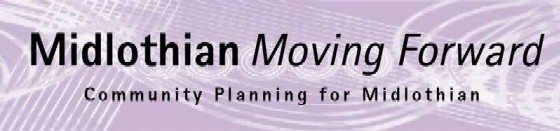 Community Planning Partnership Board MeetingThursday 9th June 2022 at 10.00am via Microsoft TeamsNote of Meeting Present Annette Lang - Group Services Manager CLLEAnnie Watt – Midlothian Economic Development Ann Stewart Kmicha – Midlothian Federation Community CouncilsBryan Pottinger – Elected Member Midlothian Council Dave McCallum – Head Operations at Skills Development Scotland David Russell – Community Safety and Justice Midlothian CouncilDee Kieran – GIRFEC Support Officer Midlothian CouncilDona Milne – Director of Public Health NHS LothianGarry Clark – Federation of Small BusinessesMorag Barrow – Executive Director Midlothian Health and Social Care PartnershipGillian McCusker – Senior Manager HousingGrace Vickers – Chief Executive Midlothian CouncilGrant Ballantine – Climate Emergency Midlothian CouncilGeorge Archibald – Mid and East Chambers of Commerce Jim Sherval – Public Health NHS Lothian Kevin Anderson – Executive Director Place Midlothian CouncilLawrence Wyper – Scottish EnterpriseLesley Kelly – Chief Officer MVAMichelle Lindsay – Community Sargent Police Scotland Penelope Curtis – Place Director at Scottish GovernmentPeter Smaill – Elected Member Midlothian Council Rebekah Sullivan – Community Planning Development OfficerKelly Parry – Chair, Elected Member Midlothian Council Hilary Sangster – Scottish Fire and Rescue ServiceApologiesAudrey Cumberford – Edinburgh CollegeJoan Tranent – Head of Children’s Services Midlothian CouncilKirsty MacDiarmid – Public Protection Team ManagerNick Croft – Edinburgh CollegeRoddy Henry – Newbattle Abbey CollegeFiona Robertson – Executive Director MLCArron Clinkscales – Police ScotlandMark McMullen – Scottish EnterpriseCraig Sheerin – DWP Carolyn Hirst – Chair of Integration Joint BoardLynsey Davidson – Skills Development ScotlandGill Main – Health and Social CareMinutesAction AgainstApproval of MinutesMatters Arising 31st March 2022Approved and to carry forward promise report JTAction LogThe action log has been updated to reflect points raised.Attach Action LogMidlothian Community Planning Partnership ConferenceIt is proposed that the Midlothian Community Planning Partnership Conference 2022 is held on the 8th of November 2022 and Newbattle Abbey College is provisionally booked as the location. There is a formal request to partners for financial help towards the budget shortfall and those who can to contact R.Sullivan. A hold the date email will be distributed for the conference.   RSCPWG Update and Recommendations including child poverty planLK provided updates from the CPWG which included the presentation on the NHS Strategic Development Framework 2022-27 and the shared prosperity fund. Further details of both can be found in the minutes of CPWG meeting on 19/05/22. It has been recommended by the CPWG that the Child Poverty Action Report is approved by the CP Board. CPP Board approved with some comments regarding improvement actions for the future. Single Midlothian Plan 22/23 and moving to 4 year plan The Single Midlothian Plan 22/23 has an updated layout to make it more accessible. A section on how Midlothian will be different after our actions has been added. It is recommended by the CPWG that the SMP 2022/23 is approved by the Board and sent to Council. Board members had some amendments to the document which have been actioned. CPP Board approved. It was suggested that an easy read format of the SMP 22/23 is produced.   RSCost of Living Crisis UpdateThe paper outlining the need for a Cost of Living Crisis Task Force was circulated to partners. There was unanimous support for the paper.A recommendation by LK to co-produce a Winter newsletter with advice and support on how to save energy while keeping warm for those in our community.  City Deal Update9 big moves have been identified as being central to deliver the vision for our region and each is being supported by a team to identify key projects. Overall, progress has been made towards City Deal since last meeting.  Neighbourhood services A presentation was given by DO and is attached below. H2 reportingThe thematic leads for the community planning partnership provided a performance update for H2 (October 21 till March 22). Further details on each thematic group progress can be found in the attached document. Any Other BusinessAL - Armed Forces Act 2021 enshrines the covenant into law. Below is some initial information.The Armed Forces Act 2021 enshrines the Armed Forces Covenant into law to help prevent service personnel and veterans being disadvantaged when accessing public servicesThere will be a legal duty for relevant UK public bodies to have due regard to the principles of the Covenant, a pledge to ensure the UK Armed Forces community is treated fairlyFocusing on healthcare, housing and education, it will increase awareness among public bodies of the unique nature of military service, improving the level of service for members of the Armed Forces community, no matter where in the UK they liveStatutory Guidance on the Armed Forces Covenant Duty is in the process of being finalised and will be available shortly.AS – Lothian bus service changes and withdrawal of courses at Edinburgh College (to be on next agenda)Date of Next Meeting8th September 2022 10 am